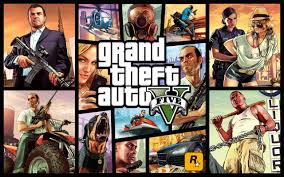 InvincibilityWhile playing the game, quickly press Right, X, Right, Left, Right, R1, Right, Left, X, Triangle to be invincible for five minutes. Alternately, call "1-999-724-654-5537" (PAIN KILLER) on your cell phone. You must enter the code again after five minutes to reactive invincibility. Note: This code does not make vehicles invincible.Full health and armorWhile playing the game, quickly press Circle, L1, Triangle, R2, X, Square, Circle, Right, Square, L1(3).Give weapons and extra ammoWhile playing the game, quickly press Triangle, R2, Left, L1, X, Right, Triangle, Down, Square, L1(3) to get extra ammunition and the assault rifle, grenade, knife, pistol, RPG, sawed off shotgun, SMG, and sniper rifle.Lower wanted levelWhile playing the game, quickly press R1(2), Circle, R2, Right, Left, Right, Left, Right, Left.Raise wanted levelWhile playing the game, quickly press R1(2), Circle, R2, Left, Right, Left, Right, Left, Right.Recharge special abilityWhile playing the game, quickly press X(2), Square, R1, L1, X, Right, Left, X. Alternately, call "1-999-769-3787" (POWER-UP) on your cell phone.Super jumpWhile playing the game, quickly press Left(2), Triangle(2), Right(2), Left, Right, Square, R1, R2. Hold Square to jump very high.Faster runWhile playing the game, quickly press Triangle, Left, Right(2), L2, L1, Square. Alternately, call "1-999-228-2463" (CATCH ME) on your cell phone.Faster swimWhile playing the game, quickly press Left(2), L1, Right(2), R2, Left, L2, Right.Flaming bulletsWhile playing the game, quickly press L1, R1, Square, R1, Left, R2, R1, Left, Square, Right, L1(2). Alternately, call "1-999-462-363-4279" (INCENDIARY) on your cell phone.Explosive bulletsWhile playing the game, quickly press Right, Square, X, Left, R1, R2, Left, Right(2), L1(3).Explosive melee attacksWhile playing the game, quickly press Right, Left, X, Triangle, R1, Circle(3), L2.Slow-motion aimWhile playing the game, quickly press Square, L2, R1, Triangle, Left, Square, L2, Right, X. Alternately, call "1-999-332-3393" (DEAD-EYE) on your cell phone. The code can be entered up to three times to increase its effect. Enter it a fourth time to disable the code.Moon gravityWhile playing the game, quickly press Left(2), L1, R1, L1, Right, Left, L1, Left. Alternately, call "1-999-356-2837" (FLOATER) on your cell phone. Enter a vehicle after enabling this code to experience less gravity. Press Circle after jumping to float.Slidey carsWhile playing the game, quickly press Triangle, R1(2), Left, R1, L1, R2, L1.Spawn BMX bikeWhile playing the game, quickly press Left(2), Right(2), Left, Right, Square, Circle, Triangle, R1, R2.Spawn Buzzard (small attack helicopter)While playing the game, quickly press Circle(2), L1, Circle(3), L1, L2, R1, Triangle, Circle, Triangle. Alternately, call "1-999-289-9633" (BUZZ-OFF) on your cell phone. The Buzzard is a helicopter with missiles and guns. It must be spawned in a large enough area for it to appear, or it will not spawn.Spawn Caddy (golf cart)While playing the game, quickly press Circle, L1, Left, R1, L2, X, R1, L1, Circle, X.Spawn Comet (two door sports car)While playing the game, quickly press R1, Circle, R2, Right, L1, L2, X(2), Square, R1. Alternately, call "1-999-266-38" (COMET) on your cell phone.Spawn Duster (crop duster plane)While playing the game, quickly press Right, Left, R1(3), Left, Triangle(2), X, Circle, L1(2).Spawn Limo (limousine)While playing the game, quickly press R2, Right, L2, Left(2), R1, L1, Circle, Right. Alternately, call "1-999-846-39663" (VINEWOOD) on your cell phone.Spawn parachuteWhile playing the game, quickly press Left, Right, L1, L2, R1, R2(2), Left(2), Right, L1. Alternately, call "1-999-759-3483" (SKY-DIVE) on your cell phone.Spawn PCJ-600 motorcycleWhile playing the game, quickly press R1, Right, Left, Right, R2, Left, Right, Square, Right, L2, L1(2). Alternately, call "1-999-762-538" (ROCKET) on your cell phone.Spawn Rapid GT (two door sports car)While playing the game, quickly press R2, L1, Circle, Right, L1, R1, Right, Left, Circle, R2. Alternately, call "1-999-727-4348" (RAPID-GT) on your cell phone.Spawn Sanchez (dual-sport dirt bike)While playing the game, quickly press Circle, X, L1, Circle(2), L1, Circle, R1, R2, L2, L1(2). Alternately, call "1-999-633-7263" (OFF-ROAD) on your cell phone.Spawn Stunt Plane (fixed-wing stunt plane)While playing the game, quickly press Circle, Right, L1, L2, Left, R1, L1(2), Left(2), X, Triangle.Spawn Trashmaster (garbage truck)While playing the game, quickly press Circle, R1, Circle, R1, Left(2), R1, L1, Circle, Right. Alternately, call "1-999-872-433" (TRASHED) on your cell phone.SkyfallWhile playing the game, quickly press L1, L2, R1, R2, Left, Right, Left, Right, L1, L2, R1, R2, Left, Right, Left, Right. Alternately, call "1-999-759-3255" (SKY-FALL) on your cell phone. This cheat code spawns you in the air for a skydive free fall. If you hold the Analog-stick, you can glide for a long time. However, it does not allow you to use the parachute. Thus, you will usually die at the end of the free fall. It is possible to survive, but you will have very little health remaining. The best way to survive is to do a direct vertical faceplant. If you can survive the fall, this cheat is very useful for fast traveling around the map.Drunk modeWhile playing the game, quickly press Triangle, Right(2), Left, Right, Square, Circle, Left. Alternately, call "1-999-547867" (LIQUOR) on your cell phone.Slow-motion modeWhile playing the game, quickly press Triangle, Left, Right(2), Square, R2, R1. Alternately, call "1-999-756-966" (SLOW MO) on your cell phone. The code can be entered up to four times to increase its effect. Enter it a fifth time to disable the code.Change weatherWhile playing the game, quickly press R2, X, L1(2), L2(3), Square. Alternately, call "1-999-6253-48-7246" (MAKE IT RAIN) on your cell phone. Each time the code is entered, it rotates through sunny, clear, cloudy, smoggy, overcast, rainy, thundering, clearing, and snowing weather.